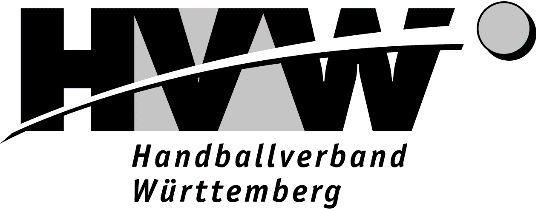 Für die Hallenrunde melden wir im Bereich der Frauen, Männer, 
Jugend A und B männl. und weibl. nachfolgend aufgeführte Mannschaften und Schiedsrichter:
Bitte ankreuzen und Name der Schiedsrichter mit Geburtsjahrgang / Sharer / Voll-SR eintragen:Datum und Unterschrift des Abteilungsleiters:      	      	Dieser Meldebogen ist bis spätestens bis 30.05.2020 per Email an die Bezirksschiedsrichterwartin Heike Hauer zurück zusenden. Email: heike.hauer@neckar-zollern.org Verein:      		Bezirk: Neckar-ZollernAbteilungsleiter:      		SR-Obmann:      Name:      		     
Anschrift:      		     
Tel pr./Tel g / E-Mail:       		     NrKlasse          Name                                                   Jahrgang  S-V          Name                                          Jahrgang S-V          Name                                                   Jahrgang  S-V          Name                                          Jahrgang S-V          Name                                                   Jahrgang  S-V          Name                                          Jahrgang S-V          Name                                                   Jahrgang  S-V          Name                                          Jahrgang S-V          Name                                                   Jahrgang  S-V          Name                                          Jahrgang S-V          Name                                                   Jahrgang  S-V          Name                                          Jahrgang S-V          Name                                                   Jahrgang  S-V          Name                                          Jahrgang S-V          Name                                                   Jahrgang  S-V          Name                                          Jahrgang S-V          Name                                                   Jahrgang  S-V          Name                                          Jahrgang S-V          Name                                                   Jahrgang  S-V          Name                                          Jahrgang S-V1.m. Jgd. B1SR1:      SR1:      SR1:      SR2:      SR2:      SR2:      2.m. Jgd. B2SR1:      SR1:      SR1:      SR2:      SR2:      SR2:      1.m. Jgd. A1SR1:      SR1:      SR1:      SR2:      SR2:      SR2:      2.m. Jgd. A2SR1:      SR1:      SR1:      SR2:      SR2:      SR2:      1.w. Jgd. B1SR1:      SR1:      SR1:      SR2:      SR2:      SR2:      2.w. Jgd. B2SR1:      SR1:      SR1:      SR2:      SR2:      SR2:      1.w. Jgd. A1SR1:      SR1:      SR1:      SR2:      SR2:      SR2:      2.w. Jgd. A2SR1:      SR1:      SR1:      SR2:      SR2:      SR2:      1.Männer 1SR1:      SR1:      SR1:      SR2:      SR2:      SR2:      2.Männer 2SR1:      SR1:      SR1:      SR2:      SR2:      SR2:      3.Männer 3SR1:      SR1:      SR1:      SR2:      SR2:      SR2:      4.Männer 4SR1:      SR1:      SR1:      SR2:      SR2:      SR2:      1.Frauen 1SR1:      SR1:      SR1:      SR2:      SR2:      SR2:      2.Frauen 2SR1:      SR1:      SR1:      SR2:      SR2:      SR2:      3. Frauen 3SR1:      SR1:      SR1:      SR2:      SR2:      SR2:      SR1:      SR1:      SR1:      SR2:      SR2:      SR2:      SR1:      SR1:      SR1:      SR2:      SR2:      SR2:      Namen
weiterer
SR im
Verein 
Namen
weiterer
SR im
Verein 
Namen
weiterer
SR im
Verein 
Namen
weiterer
SR im
Verein 
Namen
weiterer
SR im
Verein 
Namen
weiterer
SR im
Verein 
